CONTENT STANDARD FOR YEAR FIVE#MEMERLUKAN RPH LENGKAP UNTUK SETAHUN DAN BORANG TRANSIT PBD?#RPH2024/2025 coming soon on FEB 2024.Sila order melalui website (Autosent by EMAIL): https://rphsekolahrendah.com   @ PM: 017- 4991 336 (WhatsApp link: https://wa.me/60174991336 )Rozayus Whatsapp Channel (INFO DISKAUN): https://whatsapp.com/channel/0029VaBMmMlICVfgCkJq7x3nTELEGRAM (FREE RPT & DSKP): https://telegram.me/RPTDSKPSekolahRendahFB Group (FREE RPT): https://www.facebook.com/groups/freerpt/FB Page (Contoh RPH): https://www.facebook.com/RozaYusAcademy/Instagram: https://www.instagram.com/rozayus.academy/ Tiktok: https://www.tiktok.com/@rphrozayus *UP: Diizinkan untuk share tanpa membuang maklumat yang disampaikan oleh Rozayus AcademyUNIT/WEEK/TOPICLISTENING SPEAKINGREADINGWRITINGLANGUAGE ARTSWEEK 1ORIENTATION WEEKORIENTATION WEEKORIENTATION WEEKORIENTATION WEEKORIENTATION WEEKStarter UnitFREE TIMEWEEK 2WEEK 3WEEK 41.1.1 Recognise and reproduce with little or no support a wide range of target language phonemes1.2.1 Understand with support the main idea of longer simple texts on a range of familiar topics1.2.2 Understand with support specific information and details of longer simple texts on a range of familiar topics1.2.4 Understand a sequence of supported classroom instructions1.2.5Understand a sequence of supported questions2.1.1Give detailed information about themselves2.1.5Describe people, places and objects using suitable statements2.2.2Agree a set of basic steps needed to complete short classroom tasks2.3.1Narrate short basic stories and events3.2.1Understand the main idea of simpletexts of two paragraphs or more3.2.2Understand specific information anddetails of two paragraphs or more3.2.3Guess the meaning of unfamiliar wordsfrom clues provided by title, topic andother known words3.3.1Read and enjoy A2 fiction/non-fictionprint and digital texts of interest4.2.1Give detailed information about themselves4.2.4Describe people, places and objects using suitable statements4.3.1Use capital letters, full stops, commas in lists and question marks appropriately in independent writing at discourse level4.3.2Spell a range of high frequency words accurately in independent writing5.2.1Explain in simple language why they like or dislike an event, description or character in a text5.3.1Respond imaginatively and intelligibly through creating simple role-plays and simple poemsOther imaginative responses as appropriateWEEK 5CUTI PERAYAAN - HARI RAYA AIDILFITRICUTI PERAYAAN - HARI RAYA AIDILFITRICUTI PERAYAAN - HARI RAYA AIDILFITRICUTI PERAYAAN - HARI RAYA AIDILFITRICUTI PERAYAAN - HARI RAYA AIDILFITRIUNIT/WEEK/TOPICLISTENING SPEAKINGREADINGWRITINGLANGUAGE ARTSUnit 1TOWNS AND CITIESWEEK 6WEEK 7WEEK 8WEEK 9WEEK 101.1.1 Recognise and reproduce with little or no support a wide range of target language phonemes1.2.1 Understand with support the main idea of longer simple texts on a range of familiar topics1.2.2 Understand with support specific information and details of longer simple texts on a range of familiar topics1.2.5Understand a sequence of supported questions2.1.2 Find out about and describe experiences up to now2.1.5Describe people, places and objects using suitable statements2.2.1 Keep interaction going in short exchanges by asking suitable questions3.2.1Understand the main idea of simpletexts of two paragraphs or more3.2.2Understand specific information anddetails of two paragraphs or more3.2.4 Use with support familiar print anddigital resources to check meaning3.3.1Read and enjoy A2 fiction/non-fictionprint and digital texts of interest4.2.1Give detailed information about themselves4.2.4Describe people, places and objects using suitable statements4.2.5 Connect sentences into one or two coherent paragraphs using basic coordinating conjunctions and reference pronouns4.3.2Spell a range of high frequency words accurately in independent writing5.2.1Explain in simple language why they like or dislike an event, description or character in a text5.3.1Respond imaginatively and intelligibly through creating simple role-plays and simple poemsOther imaginative responses as appropriateUNIT/WEEK/TOPICLISTENING SPEAKINGREADINGWRITINGLANGUAGE ARTSUnit 2DAYSWEEK 10WEEK 111.1.1 Recognise and reproduce with little or no support a wide range of target language phonemes1.2.1 Understand with support the main idea of longer simple texts on a range of familiar topics1.2.2 Understand with support specific information and details of longer simple texts on a range of familiar topics1.2.4 Understand a sequence of supported classroom instructions1.2.5Understand a sequence of supported questions1.3.1 Guess the meaning of unfamiliar words from clues provided by other known words2.1.1Give detailed information about themselves2.1.2 Find out about and describe experiences up to now2.1.4 Ask about and describe future plans2.1.5Describe people, places and objects using suitable statements2.2.1 Keep interaction going in short exchanges by asking suitable questions2.3.1Narrate short basic stories and events3.2.2Understand specific information anddetails of two paragraphs or more3.2.3Guess the meaning of unfamiliar wordsfrom clues provided by title, topic andother known words3.2.4 Use with support familiar print anddigital resources to check meaning3.3.1Read and enjoy A2 fiction/non-fictionprint and digital texts of interest4.2.1Give detailed information about themselves4.2.2 Ask for, give and respond to simple advice4.2.4Describe people, places and objects using suitable statements4.3.2Spell a range of high frequency words accurately in independent writing4.3.3 Produce a plan or draft of one or two paragraphs for a familiar topic and modify this appropriately in response to feedback5.2.1Explain in simple language why they like or dislike an event, description or character in a text5.3.1Respond imaginatively and intelligibly through creating simple role-plays and simple poemsOther imaginative responses as appropriateCUTI PENGGAL 1, SESI 2024/2025KUMPULAN A: 24.05.2024 - 02.06.2024, KUMPULAN B: 25.05.2024 - 02.06.2024CUTI PENGGAL 1, SESI 2024/2025KUMPULAN A: 24.05.2024 - 02.06.2024, KUMPULAN B: 25.05.2024 - 02.06.2024CUTI PENGGAL 1, SESI 2024/2025KUMPULAN A: 24.05.2024 - 02.06.2024, KUMPULAN B: 25.05.2024 - 02.06.2024CUTI PENGGAL 1, SESI 2024/2025KUMPULAN A: 24.05.2024 - 02.06.2024, KUMPULAN B: 25.05.2024 - 02.06.2024CUTI PENGGAL 1, SESI 2024/2025KUMPULAN A: 24.05.2024 - 02.06.2024, KUMPULAN B: 25.05.2024 - 02.06.2024CUTI PENGGAL 1, SESI 2024/2025KUMPULAN A: 24.05.2024 - 02.06.2024, KUMPULAN B: 25.05.2024 - 02.06.2024UNIT/WEEK/TOPICLISTENING SPEAKINGREADINGWRITINGLANGUAGE ARTSUnit 2DAYSWEEK 12WEEK 13WEEK 141.1.1 Recognise and reproduce with little or no support a wide range of target language phonemes1.2.1 Understand with support the main idea of longer simple texts on a range of familiar topics1.2.2 Understand with support specific information and details of longer simple texts on a range of familiar topics1.2.4 Understand a sequence of supported classroom instructions1.2.5Understand a sequence of supported questions1.3.1 Guess the meaning of unfamiliar words from clues provided by other known words2.1.1Give detailed information about themselves2.1.2 Find out about and describe experiences up to now2.1.4 Ask about and describe future plans2.1.5Describe people, places and objects using suitable statements2.2.1 Keep interaction going in short exchanges by asking suitable questions2.3.1Narrate short basic stories and events3.2.2Understand specific information anddetails of two paragraphs or more3.2.3Guess the meaning of unfamiliar wordsfrom clues provided by title, topic andother known words3.2.4 Use with support familiar print anddigital resources to check meaning3.3.1Read and enjoy A2 fiction/non-fictionprint and digital texts of interest4.2.1Give detailed information about themselves4.2.2 Ask for, give and respond to simple advice4.2.4Describe people, places and objects using suitable statements4.3.2Spell a range of high frequency words accurately in independent writing4.3.3 Produce a plan or draft of one or two paragraphs for a familiar topic and modify this appropriately in response to feedback5.2.1Explain in simple language why they like or dislike an event, description or character in a text5.3.1Respond imaginatively and intelligibly through creating simple role-plays and simple poemsOther imaginative responses as appropriateUNIT/WEEK/TOPICLISTENING SPEAKINGREADINGWRITINGLANGUAGE ARTSUnit 3WILD LIFEWEEK 15WEEK 16WEEK 17WEEK 181.1.1 Recognise and reproduce with little or no support a wide range of target language phonemes1.2.1 Understand with support the main idea of longer simple texts on a range of familiar topics1.2.2 Understand with support specific information and details of longer simple texts on a range of familiar topics1.2.5Understand a sequence of supported questions2.1.2 Find out about and describe experiences up to now2.1.5Describe people, places and objects using suitable statements2.2.1 Keep interaction going in short exchanges by asking suitable questions3.2.2Understand specific information anddetails of two paragraphs or more3.2.3Guess the meaning of unfamiliar wordsfrom clues provided by title, topic andother known words3.2.4 Use with support familiar print anddigital resources to check meaning3.3.1Read and enjoy A2 fiction/non-fictionprint and digital texts of interest4.2.4Describe people, places and objects using suitable statements4.3.2Spell a range of high frequency words accurately in independent writing4.3.3 Produce a plan or draft of one or two paragraphs for a familiar topic and modify this appropriately in response to feedback5.2.1Explain in simple language why they like or dislike an event, description or character in a text5.3.1Respond imaginatively and intelligibly through creating simple role-plays and simple poemsOther imaginative responses as appropriateUNIT/WEEK/TOPICLISTENING SPEAKINGREADINGWRITINGLANGUAGE ARTSUnit 4LEARNING WORLDWEEK 19WEEK 20WEEK 21WEEK 221.1.1 Recognise and reproduce with little or no support a wide range of target language phonemes1.2.2 Understand with support specific information and details of longer simple texts on a range of familiar topics1.2.4 Understand a sequence of supported classroom instructions1.2.5Understand a sequence of supported questions1.3.1 Guess the meaning of unfamiliar words from clues provided by other known words2.1.1Give detailed information about themselves2.1.2 Find out about and describe experiences up to now2.1.5Describe people, places and objects using suitable statements2.2.1 Keep interaction going in short exchanges by asking suitable questions2.2.2 Agree a set of basic steps needed to complete short classroom tasks3.2.1Understand the main idea of simpletexts of two paragraphs or more3.2.2Understand specific information anddetails of two paragraphs or more3.2.3Guess the meaning of unfamiliar wordsfrom clues provided by title, topic andother known words3.3.1Read and enjoy A2 fiction/non-fictionprint and digital texts of interest4.2.1Give detailed information about themselves4.2.4Describe people, places and objects using suitable statements4.3.2Spell a range of high frequency words accurately in independent writing4.3.3 Produce a plan or draft of one or two paragraphs for a familiar topic and modify this appropriately in response to feedback5.2.1Explain in simple language why they like or dislike an event, description or character in a text5.3.1Respond imaginatively and intelligibly through creating simple role-plays and simple poemsOther imaginative responses as appropriateUNIT/WEEK/TOPICLISTENING SPEAKINGREADINGWRITINGLANGUAGE ARTSUnit 5FOOD AND HEALTHWEEK 23WEEK 24WEEK 25WEEK 26*CUTI PENGGAL 21.1.1 Recognise and reproduce with little or no support a wide range of target language phonemes1.2.1 Understand with support the main idea of longer simple texts on a range of familiar topics1.2.2 Understand with support specific information and details of longer simple texts on a range of familiar topics1.2.3 Understand with support longer simple narratives on a range of familiar topics1.2.5Understand a sequence of supported questions2.1.1Give detailed information about themselves2.1.3 Ask for, give and respond to simple advice2.1.4 Ask about and describe future plans2.2.1 Keep interaction going in short exchanges by asking suitable questions2.2.2 Agree a set of basic steps needed to complete short classroom tasks2.3.1 Narrate short basic stories and events3.2.3Guess the meaning of unfamiliar wordsfrom clues provided by title, topic andother known words3.2.4 Use with support familiar print anddigital resources to check meaning3.3.1Read and enjoy A2 fiction/non-fictionprint and digital texts of interest4.2.1Give detailed information about themselves4.2.2Ask for, give and respond to simple advice4.2.3 Narrate factual events and experiences of interest4.2.5 Connect sentences into one or two coherent paragraphs using basic coordinating conjunctions and reference pronouns4.3.1Use capital letters, full stops, commas in lists and question marks appropriately in independent writing at discourse level4.3.3 Produce a plan or draft of one or two paragraphs for a familiar topic and modify this appropriately in response to feedback5.2.1Explain in simple language why they like or dislike an event, description or character in a text5.3.1Respond imaginatively and intelligibly through creating simple role-plays and simple poemsOther imaginative responses as appropriateCUTI PENGGAL 2, SESI 2024/2025KUMPULAN A: 13.09.2024 - 21.09.2024, KUMPULAN B: 14.09.2024 - 22.09.2024CUTI PENGGAL 2, SESI 2024/2025KUMPULAN A: 13.09.2024 - 21.09.2024, KUMPULAN B: 14.09.2024 - 22.09.2024CUTI PENGGAL 2, SESI 2024/2025KUMPULAN A: 13.09.2024 - 21.09.2024, KUMPULAN B: 14.09.2024 - 22.09.2024CUTI PENGGAL 2, SESI 2024/2025KUMPULAN A: 13.09.2024 - 21.09.2024, KUMPULAN B: 14.09.2024 - 22.09.2024CUTI PENGGAL 2, SESI 2024/2025KUMPULAN A: 13.09.2024 - 21.09.2024, KUMPULAN B: 14.09.2024 - 22.09.2024CUTI PENGGAL 2, SESI 2024/2025KUMPULAN A: 13.09.2024 - 21.09.2024, KUMPULAN B: 14.09.2024 - 22.09.2024UNIT/WEEK/TOPICLISTENING SPEAKINGREADINGWRITINGLANGUAGE ARTSUnit 6SPORTWEEK 27WEEK 28WEEK 29WEEK 301.1.1 Recognise and reproduce with little or no support a wide range of target language phonemes1.2.1 Understand with support the main idea of longer simple texts on a range of familiar topics1.2.3 Understand with support longer simple narratives on a range of familiar topics1.2.4 Understand a sequence of supported classroom instructions1.2.5Understand a sequence of supported questions1.3.1 Guess the meaning of unfamiliar words from clues provided by other known words2.1.1Give detailed information about themselves2.1.2 Find out about and describe experiences up to now2.2.1 Keep interaction going in short exchanges by asking suitable questions2.2.2 Agree a set of basic steps needed to complete short classroom tasks2.3.1 Narrate short basic stories and events3.2.1Understand the main idea of simple texts of two paragraphs or more3.2.2Understand specific information and details of two paragraphs or more3.2.3Guess the meaning of unfamiliar wordsfrom clues provided by title, topic and other known words3.2.4 Use with support familiar print and digital resources to check meaning3.3.1Read and enjoy A2 fiction/non-fictionprint and digital texts of interest4.2.3 Narrate factual events and experiences of interest4.2.5 Connect sentences into one or two coherent paragraphs using basic coordinating conjunctions and reference pronouns4.3.1Use capital letters, full stops, commas in lists and question marks appropriately in independent writing at discourse level4.3.2Spell a range of high frequency words accurately in independent writing4.3.3 Produce a plan or draft of one or two paragraphs for a familiar topic and modify this appropriately in response to feedback5.2.1Explain in simple language why they like or dislike an event, description or character in a text5.3.1Respond imaginatively and intelligibly through creating simple role-plays and simple poemsOther imaginative responses as appropriateUNIT/WEEK/TOPICLISTENING SPEAKINGREADINGWRITINGLANGUAGE ARTSUnit 7GROWING UPWEEK 31WEEK 32WEEK 33WEEK 341.1.1 Recognise and reproduce with little or no support a wide range of target language phonemes1.2.2 Understand with support specific information and details of longer simple texts on a range of familiar topics1.2.3 Understand with support longer simple narratives on a range of familiar topics1.2.4 Understand a sequence of supported classroom instructions1.2.5Understand a sequence of supported questions2.1.1Give detailed information about themselves2.1.2 Find out about and describe experiences up to now2.1.3 Ask for, give and respond to simple advice2.1.5Describe people, places and objects using suitable statements2.3.1 Narrate short basic stories and events3.2.1Understand the main idea of simple texts of two paragraphs or more3.2.2Understand specific information and details of two paragraphs or more3.2.3Guess the meaning of unfamiliar words from clues provided by title, topic andother known words3.2.4 Use with support familiar print and digital resources to check meaning3.3.1Read and enjoy A2 fiction/non-fiction print and digital texts of interest4.2.1Give detailed information about themselves4.2.2Ask for, give and respond to simple advice4.2.5 Connect sentences into one or two coherent paragraphs using basic coordinating conjunctions and reference pronouns4.3.1Use capital letters, full stops, commas in lists and question marks appropriately in independent writing at discourse level4.3.2Spell a range of high frequency words accurately in independent writing5.2.1Explain in simple language why they like or dislike an event, description or character in a text5.3.1Respond imaginatively and intelligibly through creating simple role-plays and simple poemsOther imaginative responses as appropriateUNIT/WEEK/TOPICLISTENING SPEAKINGREADINGWRITINGLANGUAGE ARTSUnit 8GOING AWAYWEEK 35WEEK 36WEEK 37WEEK 38WEEK 39(REVISION)1.2.2 Understand with support specific information and details of longer simple texts on a range of familiar topics1.2.3 Understand with support longer simple narratives on a range of familiar topics1.2.5Understand a sequence of supported questions1.3.1 Guess the meaning of unfamiliar words from clues provided by other known words2.1.2 Find out about and describe experiences up to now2.1.4 Ask about and describe future plans2.1.5Describe people, places and objects using suitable statements2.2.2 Agree a set of basic steps needed to complete short classroom tasks2.3.1 Narrate short basic stories and events3.2.2Understand specific information anddetails of two paragraphs or more3.2.3Guess the meaning of unfamiliar wordsfrom clues provided by title, topic andother known words3.3.1Read and enjoy A2 fiction/non-fictionprint and digital texts of interest4.2.3 Narrate factual events and experiences of interest4.2.5 Connect sentences into one or two coherent paragraphs using basic coordinating conjunctions and reference pronouns4.3.1Use capital letters, full stops, commas in lists and question marks appropriately in independent writing at discourse level4.3.2Spell a range of high frequency words accurately in independent writing4.3.3 Produce a plan or draft of one or two paragraphs for a familiar topic and modify this appropriately in response to feedback5.2.1Explain in simple language why they like or dislike an event, description or character in a text5.3.1Respond imaginatively and intelligibly through creating simple role-plays and simple poemsOther imaginative responses as appropriateCUTI PENGGAL 3, SESI 2024/2025KUMPULAN A: 20.12.2024 -28.12.2024, KUMPULAN B: 21.12.2024 -29.12.2024CUTI PENGGAL 3, SESI 2024/2025KUMPULAN A: 20.12.2024 -28.12.2024, KUMPULAN B: 21.12.2024 -29.12.2024CUTI PENGGAL 3, SESI 2024/2025KUMPULAN A: 20.12.2024 -28.12.2024, KUMPULAN B: 21.12.2024 -29.12.2024CUTI PENGGAL 3, SESI 2024/2025KUMPULAN A: 20.12.2024 -28.12.2024, KUMPULAN B: 21.12.2024 -29.12.2024CUTI PENGGAL 3, SESI 2024/2025KUMPULAN A: 20.12.2024 -28.12.2024, KUMPULAN B: 21.12.2024 -29.12.2024CUTI PENGGAL 3, SESI 2024/2025KUMPULAN A: 20.12.2024 -28.12.2024, KUMPULAN B: 21.12.2024 -29.12.2024WEEK 40PENTAKSIRAN AKHIR TAHUNPENTAKSIRAN AKHIR TAHUNPENTAKSIRAN AKHIR TAHUNPENTAKSIRAN AKHIR TAHUNPENTAKSIRAN AKHIR TAHUNWEEK 41-42PENGURUSAN AKHIR TAHUNPENGURUSAN AKHIR TAHUNPENGURUSAN AKHIR TAHUNPENGURUSAN AKHIR TAHUNPENGURUSAN AKHIR TAHUNCUTI AKHIR PERSEKOLAHAN SESI 2024/2025 KUMPULAN A: 17.01.2025 - 15.02.2025, KUMPULAN B: 18.01.2025 - 16.02.2025CUTI AKHIR PERSEKOLAHAN SESI 2024/2025 KUMPULAN A: 17.01.2025 - 15.02.2025, KUMPULAN B: 18.01.2025 - 16.02.2025CUTI AKHIR PERSEKOLAHAN SESI 2024/2025 KUMPULAN A: 17.01.2025 - 15.02.2025, KUMPULAN B: 18.01.2025 - 16.02.2025CUTI AKHIR PERSEKOLAHAN SESI 2024/2025 KUMPULAN A: 17.01.2025 - 15.02.2025, KUMPULAN B: 18.01.2025 - 16.02.2025CUTI AKHIR PERSEKOLAHAN SESI 2024/2025 KUMPULAN A: 17.01.2025 - 15.02.2025, KUMPULAN B: 18.01.2025 - 16.02.2025CUTI AKHIR PERSEKOLAHAN SESI 2024/2025 KUMPULAN A: 17.01.2025 - 15.02.2025, KUMPULAN B: 18.01.2025 - 16.02.2025LISTENINGSPEAKINGREADINGWRITINGLANGUAGE ART1.1 Recognise and reproduce target language sounds 2.1 Communicate simple information intelligibly 3.1 Recognise words in linear and non-linear texts by using knowledge of sounds of letters 4.1 Form letters and words in neat legible print using cursive writing 5.1 Enjoy and appreciate rhymes, poems and songs 1.2 Understand meaning in a variety of familiar contexts 2.2 Use appropriate communication strategies 3.2 Understand a variety of linear and non-linear print and digital texts by using appropriate reading strategies 4.2 Communicate basic information intelligibly for a range of purposes in print and digital media 5.2 Express personal responses to literary texts 1.3 Use appropriate listening strategies in a variety of contexts 2.3 Communicate appropriately to a small or large group 3.3 Read independently for information and enjoyment 4.3 Communicate with appropriate language form and style for a range of purposes in print and digital media 5.3 Express an imaginative response to literary texts 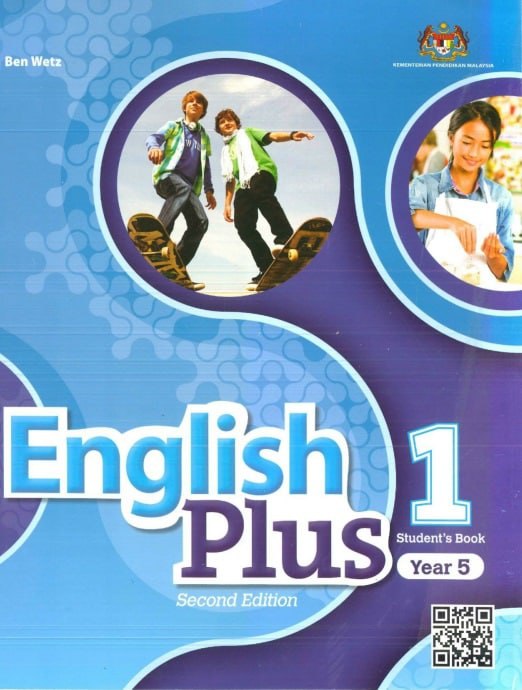 